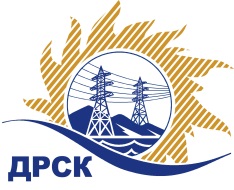 Акционерное Общество«Дальневосточная распределительная сетевая  компания»ПРОТОКОЛ № 26/УР-ВП по выбору победителя открытого электронного запроса предложений на право заключения договора на выполнение работ  «Капремонт ВЛ-110 кВ Озёрная-Полевая, Хвойная-Озёрная, ГРЭС-Михайловка, ВЛ-35 кВ Трудовая-Максимовка, ГРЭС-А, Широкий-А, Обувная-Энергетик» для нужд филиала АО «ДРСК» «Амурские электрические сети»  (закупка № 42 раздел 1.1. ГКПЗ 2017)  ЕИС № 31604443284 Форма голосования членов Закупочной комиссии: очно-заочная.ПРИСУТСТВОВАЛИ: 10 членов постоянно действующей Закупочной комиссии ОАО «ДРСК»  2-го уровня.ВОПРОСЫ, ВЫНОСИМЫЕ НА РАССМОТРЕНИЕ ЗАКУПОЧНОЙ КОМИССИИ: Об утверждении результатов процедуры переторжки.Об итоговой ранжировке заявок.О выборе победителя запроса предложений.РЕШИЛИ:По вопросу № 1Признать процедуру переторжки состоявшейсяУтвердить окончательные цены заявок участниковПо вопросу № 2Утвердить итоговую ранжировку заявокПо вопросу № 3 Планируемая стоимость закупки в соответствии с ГКПЗ: 4 932 000,00 руб., без учета НДС;   5 819 760,00 руб., с учетом НДСПризнать победителем запроса предложений на право заключения договора на выполнение «Капремонт ВЛ-110 кВ Озёрная-Полевая, Хвойная-Озёрная, ГРЭС-Михайловка, ВЛ-35 кВ Трудовая-Максимовка, ГРЭС-А, Широкий-А, Обувная-Энергетик» для нужд филиала АО «ДРСК» «Амурские электрические сети»  участника, занявшего первое место в итоговой ранжировке по степени предпочтительности для заказчика: ООО "ПОДРЯДЧИК ДВ" (675018, Россия, Амурская обл., п. Моховая падь, лит. 1, кв. 53) на условиях: стоимость предложения 4 900 000,00 руб. (НДС не облагается). Условия оплаты: в течение 30 календарных дней с даты  подписания справки о стоимости выполненных работ КС-3 на основании счета, выставленного Подрядчиком. Срок выполнения работ: с 01.02.2017 по 20.07.2017 г. Гарантия на своевременное и качественное выполнение работ, а также на устранение дефектов, возникших по вине Подрядчика, в течение 24 месяцев с момента приемки выполненных работ. Срок действия оферты до 30.10.2017Ответственный секретарь Закупочной комиссии 2 уровня  		                                                             М.Г.ЕлисееваЧувашова О.В.(416-2) 397-242г.  Благовещенск«20» января 2017№п/пНаименование Участника закупки и его адресОбщая цена заявки до переторжки, руб. Общая цена заявки после переторжки, руб. ООО "Спецсети" (675000, Россия, Амурская обл., г. Благовещенск, ул. Горького, д. 300, оф. 35)5 796 451,46 руб. (цена без НДС: 4 912 247,00 руб.)Заявка не поступила2.ООО "ПОДРЯДЧИК ДВ" (675018, Россия, Амурская обл., п. Моховая падь, лит. 1, кв. 53)4 932 000,00 руб. (НДС не облагается)4 900 000,00 руб. (НДС не облагается)Место в итоговой ранжировкеНаименование и адрес участникаЦена заявки до переторжки, руб.Окончательная цена заявки, руб.1 местоООО "ПОДРЯДЧИК ДВ" (675018, Россия, Амурская обл., п. Моховая падь, лит. 1, кв. 53)4 932 000,00 руб. (НДС не облагается)4 900 000,00 руб. (НДС не облагается)2 местоООО "Спецсети" (675000, Россия, Амурская обл., г. Благовещенск, ул. Горького, д. 300, оф. 35)5 796 451,46 руб. (цена без НДС: 4 912 247,00 руб.)5 796 451,46 руб. (цена без НДС: 4 912 247,00 руб.)